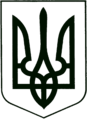 УКРАЇНА
МОГИЛІВ-ПОДІЛЬСЬКА МІСЬКА РАДА
ВІННИЦЬКОЇ ОБЛАСТІВИКОНАВЧИЙ КОМІТЕТ                                                           РІШЕННЯ №187Від 29.06.2023р.                                              м. Могилів-ПодільськийПро безоплатну передачу майна з балансуМогилів-Подільського міського комунального підприємства «Житловокомунгосп» на баланс управління житлово-комунального господарства Могилів-Подільської міської ради         Керуючись ст.ст. 29, 59, 60 Закону України «Про місцеве самоврядування в Україні», ч. 2 ст. 327 Цивільного кодексу України, ст. 143 Конституції України, рішенням 9 сесії міської ради 8 скликання від 30.06.2021 року №309 «Про делегування повноважень щодо управління майном комунальної власності Могилів-Подільської міської територіальної громади», -виконком міської ради ВИРІШИВ:         1. Передати безоплатно з балансу Могилів-Подільського міського комунального підприємства «Житловокомунгосп» в особі директора – Рибака С.Т. на баланс управління житлово-комунального господарства Могилів-Подільської міської ради в особі начальника - Стратійчука І.П. майно згідно з додатком 1.         2. Управлінню житлово-комунального господарства Могилів-Подільської міської ради в особі начальника - Стратійчука І.П. прийняти майно  у встановленому законом порядку.         3. Створити та затвердити склад комісії з приймання-передачі майна, зазначеного в п.1 даного рішення згідно з додатком 2.         4. Комісії вжити всіх необхідних заходів з приймання-передачі зазначеного майна згідно з чинним законодавством України.         5. Контроль за виконанням даного рішення покласти на першого заступника міського голови Безмещука П.О..     Міський голова                                                      Геннадій ГЛУХМАНЮК                  Додаток 1       до рішення виконавчого       комітету міської ради        від 29.06.2023 року №187Перелік майна комунальної власності Могилів-Подільської міської територіальної громади, що безоплатно передається з балансу Могилів-Подільського міського комунального підприємства «Житловокомунгосп» на баланс управління житлово-комунального господарства Могилів-Подільської міської радиПерший заступник міського голови                                  Петро БЕЗМЕЩУК                  Додаток 2       до рішення виконавчого       комітету міської ради        від 29.06.2023 року №187Склад комісії з приймання-передачі майна комунальної власності Могилів-Подільської міської територіальної громади, що безоплатно передається з балансу Могилів-Подільського міського комунального підприємства «Житловокомунгосп» на баланс управління житлово-комунального господарства Могилів-Подільської міської ради       Перший заступник міського голови                               Петро БЕЗМЕЩУК№ з/пНайменуванняКіль-кістьПервісна вартість станом на 01.06.2023р.(грн)Залишкова вартість станом на 01.06.2023р. (грн)Сума нарахованого зносу станом на 01.06.2023р.(грн)1.Нежитлове приміщення  площею 52,7 м 2, що розташоване за адресою: м. Могилів-Подільський, вул. Вірменська, 15/1, нежитлове приміщення 1133773,852954,3330819,52Голова комісії:Безмещук Петро Олександрович-перший заступник міського голови.Секретар комісії:Бурик Наталя Василівна-  головний бухгалтер управління житлово-комунального господарства Могилів-Подільської міської ради.Члени комісії:Стратійчук Ігор Павлович-начальник управління житлово-комунального господарства Могилів-Подільської міської ради; Рибак Сергій Тимофійович-директор міського комунального підприємства «Житловокомунгосп»;Загродська Інна Вікторівна-головний бухгалтер міського комунального підприємства «Житловокомунгосп».